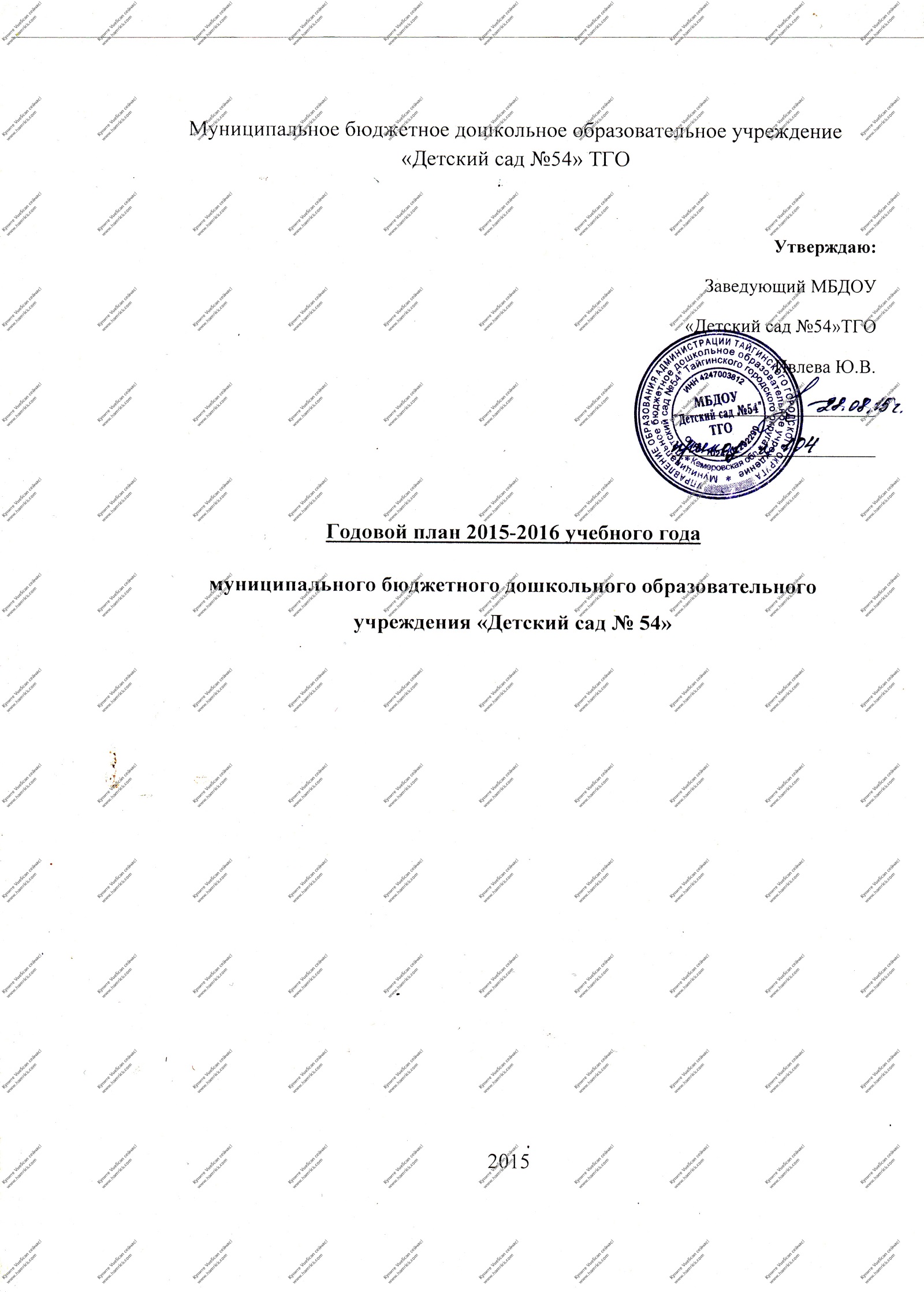 СОДЕРЖАНИЕПервый раздел. ИНФОРМАЦИОННО-АНАЛИТИЧЕСКАЯ СПРАВКА по итогам выполнения годового плана 2015-2016 учебного годаКраткая информационная справкаФГОС к условиям реализации ООП ДОМероприятия, предусмотренные годовым планом работы ДОУ, направленные на реализацию  ФГОСВторой  раздел. ОРГАНИЗАЦИОННО-УПРАВЛЕНЧЕСКИЙ2. Заседания органов самоуправления2.1.     Общее собрание ДОУ
2.2.     Педагогический совет
2.3.     Попечительский совет
2.4. Собрание трудового коллектива
3. Работа с кадрами
3.1. Повышение квалификации педагогических кадров
3.2.Аттестация педагогических кадров.
3.3.    Школа младшего воспитателя
3.4.Совещание  при заведующем ДОУ
3.5.Психолого-медико-педагогический консилиумТретий раздел. ОРГАНИЗАЦИОННО-МЕТОДИЧЕСКАЯ РАБОТА
3.1. Малый педагогический совет
3.2. Семинар-практикум
3.3. Консультации
3.4. Смотр
3.5.Школа молодого педагога. 
3.6. Инновационная деятельность:
3.6.1 Творческая группа
3.6.2 Педагогическая мастерская
3.7.Организация работы методического кабинетаЧетвертый  раздел. ОРГАНИЗАЦИОННО-ПЕДАГОГИЧЕСКАЯ РАБОТА 
4.1. Развлекательно-досуговая деятельность детей.
4.2.  Выставки. Пятый раздел. ВЗАИМОСВЯЗЬ В РАБОТЕ ДОУ С СЕМЬЕЙ и СОЦИУМОМ5.1. Педагогическое просвещение родителей
5.1.1. Родительские собрания
5.1.2. Консультации
5.2. Совместная деятельность образовательного учреждения и родителей
5.3. Взаимодействие с социумом
Шестой раздел. КОНТРОЛЬ6.1 Комплексный контроль
6.2  Тематический контроль Седьмой раздел. АДМИНИСТРАТИВНО-ХОЗЯЙСТВЕННАЯ РАБОТА
7.1Обеспечение охраны труда и безопасности жизнедеятельности детей и сотрудников
7.2  Укрепление материально-технической базы.Первый раздел. Информационно-аналитическая справкапо итогам выполнения годового плана2015-2016  учебного года1. Краткая информационная справкаМуниципальное бюджетное дошкольное образовательное учреждение «Детский сад № 54» Тайгинского городского округа. МБДОУ  «Детский сад № 54» ТГО  общеразвивающего  вида   имеет лицензию на право осуществления образовательной деятельности серия А № 248702 , выдана от 15 июня  2009г.Расположен в типовом  здании. Фактически работает 4  группы, наполняемость -  110 детей.Юридический адрес:  г.  Тайга, ул. 40 лет Октября, 17 -а.Телефоны:   25 -69, Заведующий –  Ивлева Юлия Васильевна.Учредитель:    Приоритетное направление работы дошкольного учреждения – «Физическое развитие». Основными программами по воспитательно - образовательной работе учреждения являются:  примерная  общеобразовательная программа дошкольного образования «Радуга»/ Т.И. Бабаева, А.Г. Гогоберидзе, З.А. Михайлова. – СПб.: ООО «Издательство «Детство – Пресс», 2011г.   Токаева Т.Э. Программа «Будь здоров, малыш!», Пермь, 2004.Токаева Т.Э. Программа «Будь здоров дошкольник!» Пермь, 2004. Токаева Т.Э. Путешествие в мир физической культуры и здоровья человека.Р.Б. Стеркина,  «Основы безопасности детей дошкольного возраста» М. Просвещение  2010г. О.С.Ушакова «Развитие речи и творчество дошкольников»  М. Творческий центр 2014г.	Д.Г. Шумаева «Как хорошо уметь читать» парциальная программа  С - Петербург «Детство-Пресс» 2007 г. О.А. Воронкевич «Добро пожаловать в экологию» Методическое пособие  С-Петербург «Детство – Пресс»- 2010г.Е.М. Фадеева «Путешествие в страну Математики», Методическое пособие  Пермь 2011г.Е.В. Колесникова «Математические ступеньки», Сфера 2013г1.2 ФГОС к условиям реализации ООП ДО.1.2.1 Анализ выполнения требований к кадровому обеспечению.заведующий:  Ивлева Юлия Васильевна , образование  высшее,  педагогический стаж 27 летСтарший воспитатель:     образование высшее, высшая кв. категория, педагогический стаж работы — 40 лет.воспитатели – 8Специалисты: 2учитель-логопед – 1 (Фофонова И.А.)инструктор по физ. воспитанию – 1 (Никулина А.А.)1.2.2Сравнительный анализ квалификационного уровня педагогических кадров за 2013/ 2015 годПроанализировав квалификационный уровень педагогических кадров за последние три года было выявлено увеличение количества работников с высшей  квалификационной категорией за счет уменьшения числа работников с 1 кв. категорией.   1.2.3 Сравнительный анализпрофессионального уровня педагогических кадров:  (% от общего количества педагогов):Вывод: Изучив состав педагогов по стажу педагогической  работы можно сделать следующие выводы: процент педагогов со стажем до10 лет  увеличивается, в связи с поступлением на работу молодых воспитателей. Процент стажистов так же велик, что показывает стабильность в коллективе.  Таким образом, профессиональный уровень и опыт работы педагогов МБДОУ «Д/с №54» позволяет работать с опорой на опытные знания старшего поколения, но необходимо привлекать и ориентироваться и на инновационные взгляды молодых специалистов, разрабатывать и внедрять проекты по различным направлениям воспитательно-образовательной деятельности. В 2014 – 2015 учебном году 4 педагога прошли  курсы по повышению квалификации по ФГОС, планируется на 2015 -2016 учебный год  2 педагога. В 2013-15 учебном году прошли аттестацию следующие педагоги:воспитатель Каширцева Г.Н..,   защитились на высшую квалификационную категорию. На аттестацию с целью подтверждения соответствия педагогических работников занимаемой должности логопед и инструктор по физо: Фофонова И.А., ЯнченкоМ.А. Повышение квалификации педагогов по вопросам введения ФГОС.  Педагоги детского сада активно участвуют в городских методических семинарах, так же сами являются организаторами многих ГМО.  Вывод: Для прохождения процедуры повышения квалификации педагогам необходимо пройти в объеме 72 часа по ФГОС. В 2015 – 2016 учебном году в соответствии с требованиями Закона об образовании  1 воспитателю необходимо пройти переподготовку по специальности воспитатель дошкольной организации, инструктор по ФИЗО, учитель-логопед. Анализ выполнений требований   к материально-техническому обеспечениюРезультаты хозяйственной деятельности учреждения оказывают как опосредованное, так и прямое влияние на качество, и уровень образования, работы по обеспечению охраны жизни и здоровья детей. В 2014 – 2015 учебном году детский сад приобрел на 35тыс.методического материала (игры учебные пособия, песочные столы и  мольберты) , на пожертвование  родителей приобрели – детскую мебель, диван, шкаф и игрушки.Сравнительная таблица групп здоровья детей (количество детей; %)Детей  отнесенных к 1 группе здоровья в сравнении с общим количеством детей мало.       Детей-инвалидов в новом учебном году нет.  При поступлении детей в ДОУ ст.мед. Левшенко Л.Г.   оценивает состояние здоровья детей и распределяет их по группам здоровья. Исследование состояния здоровья воспитанников является функцией медицинского работника. Ежемесячно ст.медсестрой проводится анализ посещаемости и заболеваемости детей.  Анализ выполнения требований к медико-социальному обеспечениюАнализ выполнения требований к формированию и наполняемости дошкольных групп  (данные на 01.06.15г.):Организация оздоровления детей в учреждении в соответствии с санитарно-эпидемиологическими правилами и нормативамиВ дошкольном учреждении  созданы оптимальные условия для охраны и укрепления здоровья детей, их физического и психического развития:питание осуществляется  в соответствии с нормативными документами;разработаны технологичные карты на все блюда, используемые в меню;проведена вакцинация детей против гриппа;освоена система оздоровительной работы с детьми (закаливание,  гимнастика после сна, прием  кислородного коктейля);родители информируются об оздоровительной работе;администрацией разработана система  охраны труда и техники безопасности, включающая в себя правовые, социально-экономические, организационно-технические, санитарно-гигиенические, лечебно-профилактические и реабилитационные мероприятия;в дошкольном учреждении разработана и реализуется программа производственного контроля, направленная на выполнение санитарно-противоэпидемических мероприятий, снижение инфекционных заболеваний;педагоги ориентируются на физическую подготовленность детей, учитывая имеющиеся отклонения в состоянии здоровья и опираясь на результаты  комплексного обследования дошкольников: результаты диагностики уровня их физического  развития, медицинские показатели здоровья ребёнка и психофизиологические особенности темперамента, склонности и интересы.Результаты анализа заболеваемости детей дошкольного возраста2014 – 2015 год.	Для совершенствования учебно-воспитательного процесса с позиции здоровьесбережения в ДОУ планируется работа с учетом приоритетной направленности ДОУ –  «Физическое  развитие» воспитанников. Данная интеграция позволяет запланировать следующие формы работы с детьми дошкольного возраста:	Утреннюю гимнастику на улице (старший дошк. возраст, учитывая сезонные требования).ННОД по физической культуре на улице (учитывая сезонные требования) включают в себя игры – закаливания (игры со снегом на участке зимой, с водой летом), игры в природе (с простыми правилами и незамысловатым сюжетом: «найди по следу», «прятки», «Сколько шагов?» и др.). Спортивные досуги и праздники.	Секция баскетбола «Веселый мяч» - старшая и подготовительная группа (2 раза в неделю).	Учет гендерной специфики развития детей дошкольного возраста. В группах старшего дошкольного возраста НОД по физической культуре проводится по подгруппам – мальчики, девочки.	Работу с родителями (экскурсии, походы, совместные спортивные мероприятия).	Игровые образовательные ситуации по экологическому воспитанию дошкольников, также занятия не связанные с физической культурой (развитие речи, формирование элементарных математических представлений, конструирование, продуктивная деятельность, ознакомление с окружающим и др.) обязательно включают в себя физ.минутки, воспитатель подбирает игры разной подвижности, на разные виды движений, планирует игры всей группой и подгруппами с использованием разнообразных методов проведения, дидактические игры с движениями на закрепление видов и способов движений, на развитие умения найти верный способ движения в определенных условиях, на ориентировку в пространстве.	Наличие в расписании третьего часа физкультуры (основание письмо Минобрнауки от12.08.02 г. № 13-51-99/14 «О введении третьего дополнительного часа физической культуры в образовательных учреждениях Российской Федерации», СанПин 2.4.3.2821-10):Вывод:   Индекс здоровья увеличился по сравнению с предыдущим годом (9,3%) на 8% (17.1).   Однако, следует уделить особое внимание вопросам укрепления здоровья детей 4-5 лет. Для этого необходимо запланировать работу с родителями по сохранению и укреплению здоровья детей, а именно – тематические родительские собрания, консультации о значимости грамотного закаливания ребенка предшкольного возраста.Учитывая тесную взаимосвязь между эмоционально-психологическим комфортом и соматическим здоровьем детей, в ДОУ осуществляется мониторинг адаптации вновь поступивших детей к условиям ДОУ. 2.3.3.  Сравнительный анализ протекания адаптационного периода в 2013 – 2014 году.Летом  2013  года   в группы раннего возраста поступило 20 человек детей (группы р\в № 4). В январе 2013 года   в рамках реализации плана мероприятий «Дорожной карты»  в детский сад поступило 25 детей младшего возраста Анализ протекания адаптационного периода (январь - май  2013  года)	Анализ протекания адаптационного периода (август - ноябрь 2014  года)Результаты анализа адаптационного периода2014 – 2015 уч. год.В течение периода адаптации дети осматриваются и наблюдаются  фельдшером. На период адаптации дети освобождаются от профилактических прививок и закаливающих процедур. Воспитатель осуществляет индивидуальный подход к каждому ребенку. Дети в ДОУ принимаются постепенно.  В конце периода выводится степень адаптации.Слабые стороны:В детском саду остается вакантной ставка педагога – психолога. Недостаточное включение в тренировки элементов психогимнастики, аутотренинга, методики релаксации.  Перспектива работы:Введение вариативных систем оздоровления и формирование ценностей здорового образа жизни у дошкольников2.3.4 Анализ выполнения требований  к психолого-педагогическому обеспечению.Обеспечение единства воспитательных, обучающих и развивающих целей и задач воспитательно-образовательного процесса в соответствии с ФГОС ДО и примерной основной общеобразовательной программой дошкольного образования «Радуга».Основой для создания эффективного механизма управления в дошкольном учреждении является контрольно-аналитическая деятельность. В детском саду осуществляется мониторинг организации воспитательно-образовательного процесса. Результаты анализа оформляются диаграммами и графиками. Определены уровни выхода информации и принятия конкретных решений по результатам. Это, прежде всего, оперативные административные совещания, приказы и распоряжения заведующего МБДОУ.Регулярно разрабатываются годовой, перспективный и календарные планы, НОД с подробной пояснительной запиской. Неотъемлемой частью управленческой деятельности в дошкольном учреждении является контрольно-диагностическая функция. Информация, полученная в ходе контроля, является основой для принятия управленческих решений. В детском саду осуществляется несколько форм контроля: оперативный, тематический, итоговый, повторный. Администрацией определен круг вопросов для систематического контроля (постоянного, не реже одного раза в месяц, не реже одного раза в квартал).В целях углубленного анализа, объективной оценки и конкретных рекомендаций в детском саду разработаны различные формы анализа и самоанализа игровых образовательных ситуаций, определены оценочные критерии.Эффективность контроля обеспечивается гласностью, открытостью. Этому способствует разработанный ежемесячный график контроля, который располагается в информационном уголке. Справки по тематическому контролю зачитываются на педагогическом совете, принимаются решения коррекции недочетов. Для анализа результатов выполнения программы по всем направлениям коллективом педагогов под руководством старшего воспитателя была  проведена предварительная работа по подбору диагностического инструментария. Диагностический инструментарий был   систематизирован в соответствии с требованием к диагностическому инструментарию. Исследования проводились через наблюдения во всех видах деятельности детей. Дети, отсутствующие в период проведения мониторинга будут обследованы по мере их прихода в детский сад.Педагогами детского сада было  обследовано  101 детей.Мониторингрезультатов оценки психолого – педагогической готовности детей к началу школьного обучения  2014– 2015 уч. год            2014 – 2015 учебный год                                               Выпускников 30 чел.                                                    1ур.         2ур.      3ур.      4 ур.                                                   31(64%) 9(37%)    4(8.3%)     4(8.3%)                                                 По представленным результатам можно судить о готовности выпускников ДОУ к обучению в школе. 86.5% детей владеют основными учебными навыками: счетом, решением простых арифметических задач, имеют представления о роли человека в истории и культуре, имеют элементарные экологические знания.  Выводы:Годовой план работы ДОУ реализован в полном объеме.Сравнительный анализ выполнения основных разделов годового плана 2014/2015 учебного года показывает стабильность работы и динамику развития педагогического коллектива.В ДОУ создается система дополнительного образования в рамках единого образовательного пространства (кружки: «Родничок», «Я сам», «В гостях у сказки», «Игралочка» и «Маленькие хозяюшки». Кружки работали стабильно,  получили хорошую оценку от управления образование на Дне открытых дверей, а театральная студия  особенно отличилась на городском семинаре и отчетным выступлением перед детьми приюта.  В ДОУ внедряются  новые формы взаимодействия с семьей, социумом (музыкальной школой, историческом музеем, библиотекой , Дом творчества и спортивной школой).Выполнение детьми государственного  стандарта по дошкольному образованию осуществляется по высокому и среднему уровню.   Цели и задачи на уровне  образовательных результатовЦЕЛЬ:     Обеспечить к маю 2016 года  уровень  освоения «Основной общеобразовательной программы ДОУ не ниже допустимого (от 80 до 90 %) в соответствии с    ФГОС.Приоритетные задачи:Повысить к маю 2016 года уровень физического развития  детей на высоком  уровне до 50%,посредством оптимизации педагогического процесса в соответствии с ФГОС.Довести  высокий уровень  речевого развития  у 60% детей к концу 2015-2016 учебного года  (в том числе в коррекционной группе) , посредством  формирования  словарного запаса дошкольника.Обеспечить к концу 2014-2015 учебного года у 50% детей художественно-эстетическое развитие на высоком уровне, путем оптимизации педагогического процесса по художественно-творческому развитию.                                                         Цели и задачи на уровне  ресурсов образовательного процессаЦель: Обеспечить повышение   развития кадрового потенциала в процессе внедрения ФГОС не менее чем на 20%.       Задачи: Повысить педагогическое мастерство  у молодых педагогов , посредством использования активных форм  методической работы: сетевые взаимодействия, мастер-классы, обучающие семинары, ярмарка идей и т.дОбеспечить   выполнение  плана прохождения педагогами  аттестации на  соответствие  занимаемой должности и квалификационную категорию. Создать  условия для участия педагогов в конкурсах профессионального мастерства.Второй РАЗДЕЛ 2.1 Работа с кадрами
2.1. 1 ПОВЫШЕНИЕ КВАЛИФИКАЦИИ, ПЕРЕПОДГОТОВКА ПЕДАГОГИЧЕСКИХ КАДРОВ2.1.2 АТТЕСТАЦИЯ ПЕДАГОГИЧЕСКИХ КАДРОВ2.1.3  ОБУЧЕНИЕ В ВУЗАХ, СРЕДНИХ СПЕЦИАЛЬНЫХ УЧРЕЖДЕНИЯХГодовые задачи на 2015-2016 учебный годЦЕЛЬ РАБОТЫ: построение работы ДОУ в соответствии с ФГОС, создание благоприятных условий для полноценного проживания ребенком дошкольного детства, формирования основ базовой культуры личности,  всестороннее развитие психических и физических качеств в соответствии с возрастными и индивидуальными особенностями, подготовка ребенка к жизни в современном обществе.ОСНОВНЫЕ ЗАДАЧИ РАБОТЫ: Охрана жизни и здоровья детей Осуществление перехода на новую форму планирования  воспитательно-образовательного процесса, соответствующую Федеральному государственному образовательному стандарту с интеграцией образовательных областей и комплексно–тематическим планированием воспитательно-образовательного процесса.Формирование   профессиональной  компетентности  педагогов  в области  освоения  новых  федеральных государственных образовательных стандартов дошкольного образования.Формирование семейных ценностей у дошкольников, сохранение и укрепление здоровья детей их физического развития через совместную деятельность с семьями воспитанников.Объединить усилия родителей и педагогов для успешного решения оздоровительных и воспитательных задач.2.1.4 Совещания при заведующем ДОУ2.1.5 Психолого-медико-педагогический консилиумЦель: Обеспечение комплексного взаимодействия педагогов, специалистов для преодоления проблем в индивидуальном развитии ребенка.ТРЕТИЙ РАЗДЕЛ. ОРГАНИЗАЦИОННО-МЕТОДИЧЕСКАЯ РАБОТА3.1 План методического и психологического сопровождения подготовки педагогов ДОУ к введению ФГОС дошкольного образования.Цель: обеспечение полноценной теоретической и практической (деятельностно-проектную) подготовки педагогических работников к переходу и творческой реализации Федерального государственного образовательного стандарта дошкольного образования (ФГОС).Задачи:Осуществить системный анализ основных положений ФГОС.Провести многомерное сравнение традиционной и инновационной образовательных парадигм, с выявлением специфики современных подходов к организации развивающей воспитательной-образовательной среды в ДОУ.Познакомить педагогов с едиными теоретическими основаниями  ФГОС (культурно-историческая, деятельностная психология; личностно-ориентированная, гуманистическая педагогика сотрудничества).Создать условия для формирования педагогических компетенций, обеспечивающих реализацию ФГОС на адекватном актуальному и перспективному социальному запросу уровне.Освоить проектирование различных видов развивающей деятельности воспитанников включая: сюжетно-ролевые и дидактические игры; воспитательные, познавательные диалоги; совместно-распределённые формы обучения; проблемно-поисковая деятельность и т.д.3.2     Педагогический совет3.3 Консультации, семинары, семинары-практикумы3.4.    Неделя профессионального мастерства коллективные просмотрыЦель: формирование у педагогов потребности в непрерывном профессиональном росте, постоянного самосовершенствования3.4   Смотры, конкурсы, выставки3.5 «Школа молодого педагога»
Цель:  развитие профессиональной компетентности молодых педагогов (младших воспитателей) в области сопровождения образовательного процесса в современном дошкольном образовательном учреждении. 3.6    Организация работы методического кабинетаЧЕТВЕРТЫЙ РАЗДЕЛ. ОРГАНИЗАЦИОННО-ПЕДАГОГИЧЕСКАЯ РАБОТА 
4.1      Развлекательно - досуговая деятельность детей.4.2.  Выставки детского и семейного творчества5.  ИЗУЧЕНИЕ И КОНТРОЛЬ ДЕЯТЕЛЬНОСТИ МБДОУЦель работы по реализации блока: совершенствование работы учреждения в целом, выявление уровня реализации годовых и других доминирующих задач  деятельности ДОУПЯТЫЙ РАЗДЕЛ. СИСТЕМА МОНИТОРИНГА 5.1 Контроль и руководство за воспитательно – образовательным процессомШЕСТОЙ РАЗДЕЛ. Работа по внедрению основ безопасности жизнедеятельности.СЕДЬМОЙ РАЗДЕЛ.  Взаимосвязь в работе ДОУ  с семьей, школой и другими  организациями.7.1 Организация работы с родителями7.2. Организация работы со школойВОСЬМОЙ РАЗДЕЛ. Санитарно-просветительская работаДЕВЯТЫЙ РАЗДЕЛ. Административно – хозяйственная работаМуниципальное бюджетное дошкольное образовательное учреждения« Детский сад №54»                                       Утверждено:Заведующий МБДОУ                                                       «Детский сад № 54»                                                                           ________________Ивлева Ю.В.                                                                        "___"________________2015 годПлан мероприятий,направленных на обеспечение безопасности жизнедеятельностина 2015-2016 учебный годМуниципальное бюджетное дошкольное образовательное учреждения« Детский сад №54»                                       Утверждено:Заведующий МБДОУ                                                       «Детский сад № 54»                                                                           ________________Ивлева А.А.                                                                        "___"________________2015 годПлан мероприятийпо пожарной безопасностина 2015-2016 учебный годМуниципальное бюджетное дошкольное образовательное учреждения« Детский сад №54» ТГО                                       Утверждено:Заведующий МБДОУ                                                       «Детский сад №54»                                                                           ________________Ивлева Ю.В.                                                                        "___"________________2015 годПлан мероприятийпо предупреждению детского дорожно - транспортного травматизмана 2015-2016 учебный годГодыВсего   высшая категория   первая  категория Вторая категорияСоответствие занимаемой должностиПедагоги без категории.2013-2014г31 – 100%1 – 3.2%11 – 35.4%9 – 29%1 – 3.2%9 – 29%2014 – 2015г35 – 97.2%2 – 5.4%12- 32.4%8 – 22%3 – 8.1%9 – 24.3%ГодыВысшееВысшееСреднее специальноеСреднее специальноеЗаочное обучение в вузеЗаочное обучение в вузеЗаочное обучение в колледжеЗаочное обучение в колледжеКол-во%Кол-во%Кол-во%Кол-во%2013-14г36.4%771%013%002014 – 15г35.4%2469%28.1%10ГодыВсегоДо 3 лет3-10 лет10-15 лет15-20 летБолее 20 лет2013 – 2014г126 – 19.3%1 – 22.5%1 – 6.4%2 – 6.4%14 – 45.1%2014 – 2015г1212 – 32.4%1 – 5.4%2 – 5.4%14 – 35.1%Занимаемая должностьКоличествоВУЗкурсыРМО Занимаемая должность(всего)ВУЗкурсыРМО Руководители111Педагоги424УчебныйгодКоличестводетейГруппы здоровьяГруппы здоровьяГруппы здоровьяГруппы здоровьяУчебныйгодКоличестводетей1 группа2 группа3 группа4 группа2013 - 20149040 (17.5%)178 (76%)10 (4.2%)02014 -201510159 (19.3%)232 (76%)11(3.6%)0ГруппаВозраст детейКол-во группКол-во детей2-ая младшая группаот2 до 4 лет 1 группа25Средняя группаот 4 до 5 лет1 группа23Старшая группаот 5 до 6 лет1 группа28Подготовительная группаот 6 до 7 лет1группа29Всего детей4 группыПоказатели2013 - 20142014 - 2015Среднесписочный составпо списку 90по списку 101Число дней, пропущенных 12,11719,087 Пропущено дней на одно заболевание7,27,09Количество случаев заболевания на одного ребенка18,817,4Количество случаев заболеваний595749 Число детей ни разу не болевших за год3950Число часто болеющих детей410Индекс здоровья17,116,3Обследованных детей в группеВозрастные группы1 уровень (готовность к началу школьного обучения)2 уровень (условная готовность)3 уровень (не готов к школьному обучению)4 уровень «Неготовность на момент обследования к началу регулярного обучения 30Подгот. гр. 15  (62%)5 (21%)2 (4.1%)2(4.1%)Всего 3031 (64%)9 (37%)4 (8.3%)4 (8.3%)№Ф.И.О., должность ДолжностьНаименование курсов Сроки 1.Ходак Г.И.воспитательПроблемные ФГОС ДОПо плану Управления образования2.По плану Управления образования3.По плану Управления образования4.По плану Управления образования5.По плану Управления образования12№Фамилия, имя, отчество Должность Категория, на которую претендует педагогСроки 1.Фофонова И.А.Учитель-логопедПервая квалификационная категорияII половина марта2.Никулина А.А.Инструктор по физкультуре   Соответствие занимаемой должностиII половина октября3. Соответствие занимаемой должности4. Соответствие занимаемой должности5. Соответствие занимаемой должности6. Соответствие занимаемой должности7. Соответствие занимаемой должности8 Соответствие занимаемой должности9. Соответствие занимаемой должности10. Соответствие занимаемой должности№Ф.И.О.ДолжностьКурсНаименование ВУЗа (сред.спец.уч.зав.)1.Коровина ОВ..воспитательIIКемеровский педагогический университет2.Герасимова Е.В.воспитательIIКемеровский педагогический университет 3.4.5.6.7.СодержаниеСрокОтветственный1. Обсуждение и утверждение плана работы на месяц.
2.Организация контрольной деятельности (знакомство с графиком контроля)
3.Усиление мер по безопасности всех участников образовательного процесса (знакомство с приказами по ТБ и ОТ на новый учебный год. 
4. Результаты административно-общественного контроля СентябрьИвлева Ю.В.1.Обсуждение и утверждение плана работы на месяц.
2. Результативность контрольной деятельности.
3. Анализ заболеваемости за месяц.
4. Анализ выполнения натуральных норм питания.
5. Подготовка к осенним праздникам.
6. Подготовка ДОУ к зиме (утепление помещений, уборка территории).
7.Организация работы по защите прав воспитанников в ДОУ и семье. Работа с социально неблагополучными семьями.Октябрь1.Обсуждение и утверждение плана работы на месяц.
2. Результативность контрольной деятельности 
3.Анализ заболеваемости за месяц.
4. Анализ выполнения натуральных норм питания.
5. Итоги инвентаризации в МДОУ.Ноябрь1.Обсуждение и утверждение плана работы на месяц.
2. Результативность контрольной деятельности 
3.Анализ заболеваемости.
4.Анализ выполнения натуральных норм питания за год.
5.Подготовке к новогодним праздникам:
- педагогическая работа, оформление муз.зала, групп, коридоров
- утверждение сценариев и графиков утренников;
- обеспечение безопасности при проведении.
6. Подготовка изменений и дополнений в Коллективный договор.Декабрь1.Утверждение плана работы на месяц.
2. Результативность контрольной деятельности.
3. Результаты административно-общественного контроля 4. Анализ заболеваемости детей и сотрудников ДОУ за прошедший год. 
5. Подготовка к собранию трудового коллектива.
6. Организация работы по обеспечению безопасности всех участников образовательного процесса, ОТ.Январь1.Утверждение плана работы на месяц.
2.Результативность контрольной деятельности.
3.Анализ заболеваемости.
Результаты углубленного медицинского осмотра, готовности выпускников подготовительной группы к школьному обучению. 
 4.Анализ выполнения натуральных норм питания.
5.Взаимодействие ДОУ с социумом, с «неорганизованными» детьми  микрорайона, с «неблагополучными» семьями. Февраль1.Утверждение плана работы на месяц.
2.Результативность контрольной деятельности.
3.Анализ заболеваемости.
4. Анализ выполнения натуральных норм питания.
5.Подготовка к 8-е Марта.
6. Проведение «Месячника безопасности». Результаты административно-общественного контроля .Март1.Утверждение плана работы на месяц.
2. Результативность контрольной деятельности.
3. Анализ заболеваемости за 1 квартал.
4. Анализ выполнения натуральных норм питания.
5. Организация субботника по благоустройству территории.
6. Утверждение плана  ремонтных работ в ДОУ.Апрель1.Утверждение плана работы на месяц.
2. Результативность контрольной деятельности.
3. Подготовка  выпуска детей в школу.
4. Анализ заболеваемости.
5. Анализ выполнения натуральных норм питания.
6.О подготовке к летней оздоровительной работе.
7. Эффективность работы органов самоуправления в ДОУ.
8. Организация работы по безопасности всех участников образовательного процесса на летний оздоровительный период. 
9.Анализ  административно-общественного контроляМайСодержаниеСрокиОтветственныйТема: Организация работы ПМПк. Результаты диагностики детей на начало года». 
Цель: выявление резервных возможностей ребенка для успешного обучения и воспитания по программе. Разработка индивидуальных образовательных коррекционно-развивающих маршрутов ребенка.сентябрьТема:  Адаптация детей раннего дошкольного возраста к условиям ДОО  
Цель:   выявление эффективных технологий, современных методов и приемов, дидактических материалов и новых подходов к организации адаптационного периода ноябрьТема: Промежуточные результаты индивидуальной работы с детьми
Цель: оказание углубленной помощи детям, имеющим проблемы в развитии по индивидуальным маршрутам.январьТема: Итоги работы за год
Цель: планирование коррекционной помощи детям на летний период.май	Направления	Направления	Направления	Направления	Направления	НаправленияВведение государственных образовательных стандартов дошкольного образованияОрганизация участия педагогов ДОУ в августовской конференции по подготовке к введению ФГОС дошкольного образования
Семинар-практикум «Предметно-пространственная развивающая среда ДОУ, в соответствии ФГОС»
Отв. старший воспитатель, сентябрь 2015Установочный педагогический совет
«Введение ФГОС – ориентир развития дошкольного образования»
Август 2014Час психолога
Лекторий «Психолого-педагогическое сопровождение ФГОС в детском саду»
Отв. педагог-психолог, сентябрь 2015Педагогический совет
 по плануКруглый стол
«Что такое ФГТ? Что такое ФГОС? Развивающее образование как приоритет ФГТ И ФГОС»
Отв. старший воспитатель,  декабрь 2015Проектирование педагогического процесса в соответствии с требованиями ФГОСМетодическая неделя
«Планирование воспитательно-образовательной работы с детьми с учетом ФГОС»
Отв. старший воспитатель, сентябрь 2015  Час психолога
Дискуссия. «Психолого-педагогическая характеристика современных детей дошкольного  возраста; практические аспекты реализации ФГОС»
Педагогический совет Тема: «Проектирование педагогического процесса в соответствии с требованиями ФГОС ДО»
январь 2016Памятки для педагогов «Формирование регулятивных УУД у дошкольников для успешного обучения в школе»
Отв. педагог-психолог, февраль 2016Психологическое заключение
Психологические аспекты развития и оценки универсальных качеств ребенка в процессе внедрения ФГОС
Инновационные методы развития (обучения и воспитания) детей дошкольного возраста в соответствии с ФГОС (практические аспекты)Консультация для педагогов
 Методические рекомендации по проведению тематических прогулок – развлечений, организации прогулок – событий» 
Отв. старший воспитатель, октябрь 2015Лекторий «Проблемы коррекционного образования в условиях реформы образования»
Отв. учитель-логопед, ноябрь 2015Практикум «Игра как способ достижения образовательных результатов детей младшего возраста в условиях введения ФГОС»
Отв. педагог-психолог, январь 2016Педагогический совет Тема:  «ФГОС ДО – современные подходы ксоциально-личностному развитию дошкольников»
март  2015Вернисаж/  специалисты «Искусственная акселерация или развитие детской одаренности?»
Отв.  Специалисты май 2016Формирование здоровьесберегающей средыМастер-класс
Здоровьесберегающие технологии в образовательном процессе ДОУ
 инструктор по ФИЗО сентябрь 2015Освоение современных здоровьесберегающих технологий в образовательном процессеПедагогическая гостиная Тема: «Формирование у дошкольников потребности в ЗОЖ путем использования педагогами эффективных форм работы с детьми»
апрель 2015Листовка Практические рекомендации по сохранению психологического здоровья педагогов
Отв. педагог-психолог, март 2015Час психолога.
Тренинг/ Минимизация дошкольного кризиса 7 лет. « ФГОС НОО: вопросы преемственности»
 Создание системы единого информационно-коммуникативного сопровождения ФГОС ДО педагоги-родителиРазмещение на сайте учреждения информации о введении ФГОС дошкольного образования
Отв. старший воспитатель, сентябрь 2015Психолого-логопедичесий практикум "На пороге школы!"логопедПамятка для родителей и педагогов "Как помочь ребенку подготовиться к поступлению в школу"
 Наличие странички «ФГОС ДО» на интернет представительстве ДОУ
Отв. старший воспитатель, постоянноПереход на новую модель аттестации педагогических кадров: подготовка педагогических работников разных категорийОзнакомление педагогов с документами на прохождение педагогическими работниками процедуры соответствия должности
Отв. старший воспитатель, август 2015Практикум для педагогов ДОУ «Создание портфолио и самопрезентации педагога для оптимального результата прохождения аттестации»
Отв. старший воспитатель, январь  2015Консультации для педагогов ДОУ, проходящих аттестацию в 2015-2016г
Отв. старший воспитатель,   согласно сроков аттестацииКонсультация «Развитие профессиональных компетенций педагогов через самообразование и систему ПК»
Отв. старший воспитатель, согласно сроков аттестации  Исследование организационной культуры педагогического коллектива в условиях внедрения ФГОС
Содержание основной деятельностиСрокОтветственныйТема: « ФГОС – ориентир развития дошкольной организации»Цель: утверждение перспектив в работе  коллектива на новый учебный год.
Структура педсовета:1. Итоги летней оздоровительной работы.2.Инновационные ориентиры развития дошкольного образования. Стратегия внедрения ФГОС (утверждение плана).Содокладчики: Новые подходы к определению образовательных результатов.3.В новый учебный год – с новым Законом: организация деятельности ДОУ по реализации  Закона РФ «Об образовании в Российской Федерации».4.Защита системы работы по самообразованию. Конструирование «дорожной карты»5.Об организации работы с социально неблагополучными семьями6.Утверждение годового плана работы7.Утверждение изменений в образовательную программу 8.Организация работы по профилактике детского травматизма. Инструктаж по охране жизни и здоровья воспитанников О разном:1.Организация курсовой подготовки2.Достижение целевых показателей по выплате заработной плате педагогическим работникам. Об установлении ППК и стимулирующих выплат. августТема: «Создание условий для совершенствования познавательно - интеллектуальной деятельности детей   дошкольного возраста путем развития креативного потенциала  педагогических  кадров»Цель:определить и конкретизировать представления педагогов по организации и совершенствованию познавательно - интеллектуальной деятельности детей дошкольного возраста; Повышение профессиональной компетенции педагогов в вопросах развития креативностиФорма проведения: устный журналПодготовка к Педагогическому советумастер – класс «Развитие интеллектуальных способностей в процессе формирования музыкальной культуры детей»мастер – класс «Развитие мыследеятельностной способности организации действий у старших дошкольников»семинар «Коллекционирование как средство развития креативности»круглый стол «Организация совместной познавательно-исследовательской деятельности взрослого с детьми»ноябрьТема:   «Проектирование педагогического процесса в соответствии с требованиями ФГОС ДОУ»Структура педсовета: Анализ решений педсовета № 2Повышение качества образования – наша главная задача. Философский стол «Качество образования: проблемы, перспективы» Письмо родителей к педсовету «Каким мы видим новое качество образования» Пути повышения качества образования через организацию непосредственно образовательной деятельности (работа творческих групп):- критерии эффективного занятия - формы эффективного занятия - секреты увлекательного занятия январьТематический педсовет  на тему «ФГОС ДОУ – современные подходы к социально-личностному развитию дошкольников»2.2. Результаты тематической проверки «Организация работы по социально-коммуникативному развитию дошкольников: нравственно-патриотическое воспитание»2.3. Анализ проведения смотра-конкурса дидактических и развивающих игр по нравственно-патриотическому воспитанию с учетом региональности2.4. Представление и защита проектов по  нравственно-патриотическому воспитанию дошкольников2.5. Обсуждение и принятие решения педсоветамартТема: «Итоги работы за год. Проблемы. Перспективы»Структура педсовета:     О выполнении решений педсоветов.«Итоги работы за год. Проблемы. Перспективы».  Содокладчики:«Результаты диагностики развития компетентностей дошкольников, уровень усвоения воспитанниками программного материала».«Оценка уровня интеллектуальной и психологической готовности старших дошкольников к обучению в школе»«Состояние физкультурно-оздоровительной работы в детском саду»2. Достижения коллектива за прошедший год. Подведение итогов конкурсов3. Утверждение корректив и изменений в основной общеобразовательной программе.4.     Проект  задач годового плана. Утверждение плана взаимодействия с родителями и детьми на следующий учебный год.5. Утверждение системы мониторинга качества дошкольного образования.6. Разное: 1. О переходе на летний период. 2. Расстановка кадров на 2015 -2016 учебный год.          май.№ ТемаСрокОтветственный1Методическая неделя
«Планирование воспитательно-образовательной работы с детьми с учетом ФГОС»«Модульный принцип организации педагогического процесса в ДОУ»СентябрьдекабрьСт.воспитатель2Консультация:Тема: «Методические рекомендации по проведению тематических прогулок – развлечений, организации прогулок – событий»Цель: способствовать  обогащению знаний воспитанников, удовлетворение потребностей в опытах и экспериментах. Формирование социально-личностных отношений в процессе игровой деятельности»Поддержать интерес к прогулке как к режимному моменту.октябрьСт.воспитатель3Семинар-практикум " Мостик понимания между родителями и ДОУ»ноябрь4 Круглый стол  Развивающее образование как приоритет  ФГОС»Цель:  Оказание помощи педагогам в  построении образовательного процесса в соответствии ФГОС.
1.Целевые ориентиры дошкольного образования.  
2. Реализация интегрированного подхода при решении образовательных задач по направления развития:
- физическое,
- познавательное,
- речевое,
- художественно-эстетическое,
- социально-коммуникативное 
(Образовательный продукт – памятка в помощь педагогу)декабрьСеминар - практикум «Игра как способ достижения образовательных результатов детей младшего возраста в условиях детского сада»январь4.Семинар «Интеграция экологического и патриотического образования в условиях образовательного комплекса»Цель:   повышение качества деятельности современной ОО на основе реализации непрерывного образования эколого - патриотической направленности  февраль5.Педагогическая гостиная Тема: «Формирование у дошкольников потребности в ЗОЖ путем использования педагогами эффективных форм работы с детьми»апрель .6.Консультация «Секреты любви и взаимопонимания»майNСодержаниеСрокОтветственный1Тематическая неделя «Этикет и вежливость»Открытое мероприятие для родителей  «Учимся делать комплименты»Открытый просмотр  тематических прогулок – развлечений, прогулок – событий. Мастер – класс Тема:             «Занимательные звуки»(исследовательская деятельность в ДОУ)Октябрь2. Копилка педагогического опытаМастер-класс «Игровые приемы для развития навыков словоизменения и словообразования у дошкольников»Мастер-класс по использованию технологии М.Монтессори.«Организация центров активности»НоябрьУчитель-логопедФофонова И.А.ВоспитательКоровина О.В.3Повышение профессиональной компетентности педагоговЦель: обеспечить условия для  повышения престижа профессии воспитателя, повышать формировать интерес у педагогов к инновационной деятельности.Февраль4Использование здоровьясберегающих технологий в образовательном процессе ДОУмарт5Профессиональная палитраНа тему: «Взаимодействия ДОУ и семья»апрельСодержаниеСрокОтветственный1Готовность ОУ к новому учебному году
Цель: организация предметно-развивающей среды и жизненного пространства для обеспечения разнообразной деятельности детей.СентябрьСмотр – конкурс «Уголок экспериментирования» Смотр-конкурс «Сюжетно-ролевые игры современных детей»ОктябрьПриродоохранная акция «Берегите елочку!»Смотр – конкурс «Чудеса из снега» на территории детского садаНоябрьДекабрьвоспитатели2Конкурс на лучший  краеведческий  проект «С чего начинается Родина»Февраль Воспитатели Конкурс поделок на тему: « Пасхальное чудо»АпрельвоспитателиСмотр – конкурс цветников «Волшебный мир цветов»Июль - августВоспитателиспециалистыNМероприятиеСодержаниеСрокиОтветственный Лекция «Работа с нормативными документамиНормативно – правовая база современного российского образования сентябрь   Презентация «работа с нормативными документами»Дошкольные основные образовательные и вариативные программы. Их использование в детском саду. Основные функции ФГОС ДО. Создание условий для развития личности ребенка в современном дошкольном учреждении и в семье октябрь Круглый стол «Роль воспитателя в современном педагогическом процессеФормы взаимодействия взрослого с детьми. Принятие, признание, понимание ребенка. Понятие «гендерная педагогика», психолого- педагогические основы. Воспитание девочек и мальчиков  в ДОУ. ноябрь Семинар с элементами тренинга «Социально-педагогическое взаимодействие в коллективе ДОУ»Виды взаимодействия. Стратегии поведения. Поведение во время конфликта и способы его разрешения. Психологическое здоровье педагогов. Организация педагогического общения в образовательном процессе ДОУ. декабрьСеминар – практикум «Эффективное общение воспитателя с родителями»Взаимодействие ДОУ с семьей. Приоритетные направления работы. Условия эффективного общения педагога с семьей. Этапы и проблемы работы с родителями. Приемы и методы работы с семьейянварьЛекция «Возрастные особенности психического развития детей раннего и дошкольного возраста»Анатомо – физиологические особенности детей раннего и дошкольного возраста. Роль взрослого в развитии детей. Медицинские и педагогические мероприятия по охране и укреплению здоровья воспитанников ДОУ. Болезни детей раннего и дошкольного возраста. Гигиенические средства укрепления здоровья детей.февральЛекция. Практическое занятие «Организация образовательной деятельности ДОУ в соответствии с направлениями развития воспитанников. Содержание деятельности по обр. областямРодной язык в системе дошкольного воспитания. Требования к речи воспитателя. Методика обучения ФЭМП. Методика ФИЗО. Методика ИЗО. Сюжетно – ролевая игра в развитии и воспитании ребенкамартЛекция, практическое занятие «Экологическое воспитание и образование дошкольников в современном обществе»Необходимость экологического воспитания и образования дошкольников в современном обществе. Роль воспитателя в организации работы с детьми по экологическому воспитанию. Методы и формы экологического образования и воспитания. Совершенствование эколого – развивающей среды. Уголок природы в детском саду.апрельИтоговое собеседованиеКонтрольные вопросы и задания  майСодержаниеСрокиОтветств.Оснащение методического кабинета пособиями для успешного ведения образовательной работы в ДОУ. Анализ семей и выявление  социально - неблагополучных семей.Пополнение информационного стенда новинками (нормативные документы, методические рекомендации, педагогический опыт). Составление планов работы воспитателей по самообразованиюПомощь воспитателям по подготовке материалов к аттестацииРазработка диагностических карт для диагностики детей дошкольного возраста.Подготовка к педсовету (разработка рекомендации, бланков анкетирования родителей и воспитателей.)Сентябрь-октябрь Ст. воспит.Оформить выставку в методическом кабинете «Воспитательно – образовательная работа с детьми зимой».Разработка мероприятий по решению проблемы качества  подготовки детей к обучению в школе. Оснащение методического кабинета пособиями для успешного ведения  воспитательно - образовательной работы в ДОУ. Оформление документов по аттестации, аттестация педагогов на  соответствие занимаемой должности.Подготовка к педсовету (разработка рекомендации, бланков анкетирования родителей и воспитателей.)Ноябрь-декабрьСт. воспит.Оснащение методического кабинета пособиями для успешного ведения воспитательно-образовательной работы в ДОУ. Подготовка к педсовету (разработка рекомендации, бланков анкетирования родителей и воспитателей.)Январь-февральСт. воспит.Оснащение методического кабинета пособиями для успешного ведения воспитательно-образовательной работы в ДОУ. Разработка диагностических карт для диагностики детей дошкольного возраста.Составление годовых отчетов.Подготовка к педсовету (разработка рекомендации, бланков анкетирования родителей и воспитателей.)Март-апрельСт. воспит.СрокСодержаниеУчастникиОтветственныйIXПраздник «Вот и стали мы на год взрослей»Праздник «День Знаний»Спортивное развлечение «Малые Олимпийские игры»Младшие группы
Средние группыСтаршие группы ВоспитателиМуз.руководители
 Инструктор ФИЗОXПраздник урожая
Праздник  «Осенины»
Праздник «Здравствуй, осень золотая!»
Развлечение «Осенняя ярмарка»Младшие группы
Средние группы
Старшие группы
Музыкальный руководитель
ВоспитателиXIЛитературные гостиные, посвященные Дню матери.Музыкальный спектакль «В стране вежливости»   Средние, старшие группыСтаршие группывоспитателиМуз.руководителиXIIНовогодние праздники: «День рождения ёлочки»
«В гости ёлка к нам пришла!», «Приключения в зимнем лесу»
 Развлечение «Вот так чудо – Снеговик!» Младшие группы
Средние группы
Старшие группы
Все возрастные группы Муз.руководители
Воспитатели
Инструктор ФИЗОIСпортивное развлечение  «Малые зимние игры»
Музыкальное развлечение «Рождественские колядки» Средние группы
Старшие группы Инструктор ФИЗО
Муз.руководительIIСпортивное развлечение «Я,  как папа!»Музыкально - спортивный праздник «Занимательное путешествие из прошлого в наши дни»   Младшие группы
Старшие группыСредние группыИнструктор ФИЗО
Муз.руководитель
III Фольклорный праздник «Весна, весна, мы рады ей!»  Праздник «Здравствуй праздник наших мам, бабушек, сестренок!»  Спортивный праздник «Веселые клоунята»  Старшие группыМладшие группы Средние группыМузыкальные руководители
Инструктор ФИЗО
IVМузыкальное развлечение «День смеха»Музыкально – экологическая сказка «Как Буратино и Красная Шапочка спасали природу»   Интеллектуальная игра «Знатоки космоса»  Средние группыМладшие группыСтаршие группыМуз.руководители
Инструктор ФИЗОвоспитатели VПраздник, посвященный Дню Победы «Я помню!, Я горжусь!»  Спортивное развлечение «Папа, мама, я – спортивная семья!»Праздник «Прощай, наш детский сад! Прощай, наш добрый дом!»Подготовительная группа
Старшие группыСредние группыМуз.руководителиИнструктор ФИЗОN                      Мероприятия Дата проведенияОтветственные1 Прогулка – поход «В поход за здоровьем»Выставка   работ из природного материала «Огородные фантазии»Выставка «Я – талантлив»сентябрь2Выставка детского творчества ««Осенняя пора,очей очарование!»ноябрь3 Оформление плакатов и газеты в защиту объектов природоохранной акции «Берегите елочку!»декабрь4Выставка детского творчества «Хочется мальчишкам в армии служить»февраль5Выставка праздничных открыток «Подарок для мамочки»Выставка детского творчества «При солнышке - тепло, при матери - добро»Акция «Всем птицам по домику!»март6Выставка детского творчества «Я помню! Я горжусь!»Акция «Посади дерево!»апрель7Акция «День окружающей среды» (выпуск и распространение детьми совместно с родителями и воспитателями листовок «За чистоту города»)Акция «Украсим наш город»Выставка детского творчества «Слева - лето, справа - лето!»май№ п\псодержание основных мероприятийсроки проведенияисполнитель1Планирование деятельности администрации МБДОУ по контролю на 2014  -2015 учебный год(по функциональным обязанностям)Контроль за функционированием МБДОУ в целомКонтроль за воспитательно-образовательной работой в ДОУКонтроль за  оздоровлением и физическим развитием детей Контроль за состоянием материально – технического состояния МБДОУВ течение годаЗаведующий Ст.воспитатель .  2Планирование контроля на 2014 – 2015 учебный год(по видам)текущий (цель: получение общего представления о работе педагога, об уровне педагогического процесса в целом в той или иной группе, о стиле работы педагога)итоговый(цель: выявление готовности детей к обучению в другом ДОУ)        ·  контроль за уровнем реализации программы,        ·  контроль за уровнем  подготовки детей к переходу в другое ДОУ.оперативный(цель: выявление состояния работы педагогического коллектива и отдельных воспитателей на определенном этапе работы)Подготовка группа и ДОУ в целом к новому учебному году.Контроль за созданием благоприятных адаптивных условий первой младшей группе.Состояние физкультурно-оздоровительной работы в ДОУ.Контроль за подготовкой ДОУ к осеннее - зимнему периодуКонтроль по реализации приоритетного направления работы в ДОУ (художественно-эстетическое развитие)Контроль за организаций прогулок в осенне-зимний период.    ·     Подготовка ДОУ к весенне-летнему периоду.предупредительный  (цель: предупреждение того или иного недостатка в работе, профилактика возможных нарушений, отбор наиболее рациональных методов работы)взаимоконтроль  (цель: оценка педагогического процесса, осуществляемая воспитателями в ДОУ)       ·        взаимопосещение занятийсамоанализ (цель: повышение качества образовательного процесса посредством умения педагога находить недостатки в своей работе и способы их преодоления)В течении годаМайВ течении годаВ течении годаВ течении годаЗаведующий Ст.воспитательЗаведующий Ст.воспитательЗаведующий Воспитатель 3Планирование контроля ДОУ(по направлениям работы) :Контроль методической работы и образовательного процесса.Контроль за кадрами.Административный контроль питания.Контроль состояния материально – технической базы ДОУВ течение годаЗаведующий 1Валеологический мониторинг:антропометрические данныеанализ заболеваемостиоценка физического развитияпрофосмотрыДетиДокументация  Диагностика, документациядетиФельдшерСпециалисты детской поликлиникиФельдшерСпециалисты детской поликлиники2 раза в годежеквартально2Оперативный контроль:Педагогический коллективПо технологическим картам ЗаведующийСт. воспитательспециалисты ЗаведующийСт. воспитательспециалистыежемесячно3Взаимодействие со специалистамиВзаимодействие со специалистамиВзаимодействие со специалистамиВзаимодействие со специалистамиВзаимодействие со специалистамиМероприятияМероприятияМероприятияСроки проведенияОтветственные3.1Подбор мебели по группам в соответствии с антропометричными данными детейМониторинг Подбор мебели по группам в соответствии с антропометричными данными детейМониторинг Подбор мебели по группам в соответствии с антропометричными данными детейМониторинг сентябрьЗаведующийСт. вос-льВоспитателиспециалистыМониторинг востребованности родителями организации дополнительных услуг в детском садуМониторинг востребованности родителями организации дополнительных услуг в детском садуМониторинг востребованности родителями организации дополнительных услуг в детском садусентябрьСт. вос-львоспитателиАнализ работы медперсонала и педагогов: наличие результатов антропометрииАнализ работы медперсонала и педагогов: наличие результатов антропометрииАнализ работы медперсонала и педагогов: наличие результатов антропометрии сентябрьЗаведующая3.2Организация физической активности при проведении прогулок. Дифференциация в соответствии с возрастом и группами здоровья.Мониторинг социального запроса по оказанию образовательных услуг и составление социального паспорта групп (ДОУ)Организация физической активности при проведении прогулок. Дифференциация в соответствии с возрастом и группами здоровья.Мониторинг социального запроса по оказанию образовательных услуг и составление социального паспорта групп (ДОУ)Организация физической активности при проведении прогулок. Дифференциация в соответствии с возрастом и группами здоровья.Мониторинг социального запроса по оказанию образовательных услуг и составление социального паспорта групп (ДОУ)Сентябрь - октябрьСт. вос-льИнструктор по ФИЗОСоциальный педагог3.3Анализ результатов адаптационного периода в группах раннего возрастаАнализ результатов адаптационного периода в группах раннего возрастаАнализ результатов адаптационного периода в группах раннего возрастаоктябрьСт. вос-льПедагог психологВоспитатели групп р\в3.4Взаимодействие: анализ результатов обследования детей, составление сводных диагностических картВзаимодействие: анализ результатов обследования детей, составление сводных диагностических картВзаимодействие: анализ результатов обследования детей, составление сводных диагностических картоктябрьСт. вос-льСпециалистывоспитатели3.5Анализ результатов обследования детей, составления плана работыАнализ результатов обследования детей, составления плана работыАнализ результатов обследования детей, составления плана работыноябрьСт. вос-льПедагог – психолог,Учитель - логопед3.6Взаимодействие работы по образовательной области «Физическое развитие»:Организация утренней гимнастики;Проведение НОД по ФИЗО и МУЗО во всех возрастных группахДыхательная гимнастикаОрганизация воспитания культурно – гигиенических навыков,Соблюдение режима дняВзаимодействие работы по образовательной области «Физическое развитие»:Организация утренней гимнастики;Проведение НОД по ФИЗО и МУЗО во всех возрастных группахДыхательная гимнастикаОрганизация воспитания культурно – гигиенических навыков,Соблюдение режима дняВзаимодействие работы по образовательной области «Физическое развитие»:Организация утренней гимнастики;Проведение НОД по ФИЗО и МУЗО во всех возрастных группахДыхательная гимнастикаОрганизация воспитания культурно – гигиенических навыков,Соблюдение режима днядекабрьЗаведующийСт. вос-льИнструктор по ФИЗОвоспитатели3.7Взаимодействие воспитателей с учителем - логопедомВзаимодействие воспитателей с учителем - логопедомВзаимодействие воспитателей с учителем - логопедомянварьСт. вос-льВоспитателиУчитель - логопед3.8Организация прогулкиФормирование культурно – гигиенических навыковОрганизация прогулкиФормирование культурно – гигиенических навыковОрганизация прогулкиФормирование культурно – гигиенических навыковфевральЗаведующийСт. вос-льфельдшер3.9Отчет деятельности:Результаты обследования детей подгот. гр. по готовности к школе.Подведение итогов за год коррекционной работы. Анализ результатов.Анализ сформированности культурно – гигиенических навыков к концу учебного года во всех возрастных группах.Анализ работы по оказанию дополнительных услуг за год.Отчет деятельности:Результаты обследования детей подгот. гр. по готовности к школе.Подведение итогов за год коррекционной работы. Анализ результатов.Анализ сформированности культурно – гигиенических навыков к концу учебного года во всех возрастных группах.Анализ работы по оказанию дополнительных услуг за год.Отчет деятельности:Результаты обследования детей подгот. гр. по готовности к школе.Подведение итогов за год коррекционной работы. Анализ результатов.Анализ сформированности культурно – гигиенических навыков к концу учебного года во всех возрастных группах.Анализ работы по оказанию дополнительных услуг за год.апрельЗаведующийСт. вос-льспециалисты№СодержаниеСрокиОтветственный1Проведение тренировки по эвакуации воспитанников и сотрудников из помещений МАДОУ   при возгорании.СентябрьЗаведующий   Ответственный по безопасности2Проведение тренировки по антитеррористической защищённости воспитанников и сотрудников МАДОУ ОктябрьЗаведующий   Ответственный по безопасности3Проведение тренировки по антитеррористической защищённости воспитанников и сотрудников МАДОУ ДекабрьЗаведующий   Ответственный по безопасности4Проведение тренировки по эвакуации воспитанников и сотрудников из помещений МАДОУ при возгорании.ФевральЗаведующий   Ответственный по безопасности5Проведение тренировки по эвакуации воспитанников и сотрудников из помещений МАДОУ при возгорании.АпрельЗаведующий   Ответственный по безопасности6Проведение тренировки по антитеррористической защищённости воспитанников и сотрудников МАДОУ МайЗаведующий   Ответственный по безопасности№СодержаниеСрокиОтветственный1Работа консультативного пункта.ПостоянноЗаведующий Ст. воспитатель2Организация работы сайта   МДОУ  ЕжемесячноЗаведующий Ст. воспитатель№№СодержаниеГруппыСрокиОтветственныйОтветственныйДни открытых дверейЦель: ознакомление родителей с методами взаимодействия с детьми в различных видах деятельности.Дни открытых дверейЦель: ознакомление родителей с методами взаимодействия с детьми в различных видах деятельности.Дни открытых дверейЦель: ознакомление родителей с методами взаимодействия с детьми в различных видах деятельности.Дни открытых дверейЦель: ознакомление родителей с методами взаимодействия с детьми в различных видах деятельности.Дни открытых дверейЦель: ознакомление родителей с методами взаимодействия с детьми в различных видах деятельности.Дни открытых дверейЦель: ознакомление родителей с методами взаимодействия с детьми в различных видах деятельности.Дни открытых дверейЦель: ознакомление родителей с методами взаимодействия с детьми в различных видах деятельности.1 Ознакомление родителей с деятельностью ДОУ Ознакомление родителей с деятельностью ДОУВсе группыОктябрьЗаведующий Ст. воспитательЗаведующий Ст. воспитатель2Мир ребенка в условиях сотрудничества родителей и педагогов ДОУМир ребенка в условиях сотрудничества родителей и педагогов ДОУВсе группыМайЗаведующий Ст. воспитательЗаведующий Ст. воспитатель3Оформление   информационных стендов для родителей.Оформление   информационных стендов для родителей.Все группыСентябрьВоспитатели группСт. воспитательВоспитатели группСт. воспитательРодительские собрания, круглые столы, консультацииРодительские собрания, круглые столы, консультацииРодительские собрания, круглые столы, консультацииРодительские собрания, круглые столы, консультацииРодительские собрания, круглые столы, консультацииРодительские собрания, круглые столы, консультацииРодительские собрания, круглые столы, консультации1.1.Консультации для родителей: «Волшебная гимнастика для малышей»Практические рекомендации для родителейСентябрьСентябрьВоспитатель групп2.2.Методические рекомендации «Дорожная азбука»Все группыСентябрьСентябрьСт. воспитатель Консультации для родителей: «Здоровье всерьёз»Все группыСентябрьСентябрьВоспитатели группОбщее Родительское собрание:« Дошкольное образовательное учреждение на современном этапе развития образования в России»Все группыОктябрь  Октябрь  Заведующий Ст. воспитатель4.4.Групповые собрания:«Давайте знакомиться»Октябрь  Октябрь  Ст. воспитатель Воспитатели групп4.4.«Возраст почемучек»Октябрь  Октябрь  Ст. воспитатель Воспитатели групп4.4. «Нравственно – волевая подготовка детей к школе в семье»Октябрь  Октябрь  Ст. воспитатель Воспитатели групп4.4.«Что такое хорошо и что такое плохо»Октябрь  Октябрь  Ст. воспитатель Воспитатели группКонсультации для родителей: «Семейные традиции»Старшие группыНоябрьНоябрьСт. воспитатель Воспитатели группКонсультации для родителей: «О капризах и упрямстве» ГруппаДекабрьДекабрьСт. воспитатель Воспитатели групп5.5.Консультация для родителей дети, которых идут в школу на тему: «Трудности первого класса»Ст. воспитатель, воспитатель группыГрупповые собрания: «Играем вместе»Февраль  Февраль  Ст. воспитатель Воспитатели групп«Обучение в форме игр–занятий с дидактическими игрушками - важнейшее условие сенсорного развития»Февраль  Февраль  Ст. воспитатель Воспитатели групп«Врождённое и приобретённое в характере ребёнка»Февраль  Февраль  Ст. воспитатель Воспитатели группКонсультации для родителей: «Развивайте познавательные интересы детей»Все группыМартМартСт. воспитатель Воспитатели группКонсультации для родителей: «Гражданин воспитывается с детства»Все группыАпрельАпрельСт. воспитатель Воспитатели группКруглый стол для родителей будущих первоклассников и учителей начальной школы «Здравствуй, школа!»1.Физиологические особенности детей 6 – 7 лет.2. Психологическая готовность к школе.3.1-й класс. Требования к подготовке к школе.  АпрельАпрельЗаведующийСт. воспитатель6.6.Общее собрание «Развитие естественнонаучных представлений через детское экспериментирование и креативное мышление дошкольников»1. Итоги достижений детей по усвоению разделов программы за 2015 – 2016 уч. г.   2.  Развитие креативности у детей через детское экспериментирование.3. Итоги работы родительского комитета за   год   4. Разное.Все группыМай Май ЗаведующийСт. воспитатель 7.7.Групповые собрания:«Чему мы научились за год» (отчет воспитателей, рекомендации родителям)Все группыМай Май Ст. воспитатель Воспитатели групп№СодержаниеСрокиОтветственный1Заключить договор о преемственности со школой Организация работы по преемственности(утверждение плана работы)Организовать экскурсию к школе №32,   (знакомство со зданием, наблюдение за первоклассниками)Тематическая беседа с детьми подготовительной группы на тему: «Мы первоклассники»Сентябрь ЗаведующийСт. воспитатель Завуч нач. школыВоспитатели подготовительных групп2 Родительское собрание для родителей, чьи дети идут в школу с представителями школу: «Нравственно – волевая подготовка детей к школе в семье» «Спорт – это жизнь» - организация каникулярных недель (для детей подготовительной группы)Пригласить учителя начальных классов на родительское собрание по вопросу «Критерии готовности ребенка к школьному обучению». Экскурсия для родителей детей подготовительных групп в школу.Октябрь ЗаведующийСт. воспитатель Учитель начальных классов3«Ожившие игрушки с елки» - подарки дошколятам.ДекабрьУчащиеся, Учитель начальных классов4Консультации для родителей дети, которых идут в школу на тему: «Трудности первого класса»Январь Педагог-психологшколы № 325Экскурсия по школе, знакомство с кабинетами, библиотекой  и жизнью в школе.Февраль ЗаведующийСт. воспитатель Завуч нач. школы6Подготовить для родителей ширму «Ребенок и новая  школа»Февраль,мартСт. воспитатель7Круглый стол: «На пороге школы» (встреча с учителем в детском саду на родительском собрании).Рассказ учителя о требованиях к детям, о правилах поведения на уроках, в классе. Знакомство с программами обучения и методиками начальной школы.Март Ст. воспитатель Учитель начальных классов8Знакомство детей с художественными произведениями о школе, учениках, учителях, рассматривание иллюстраций и картин о школьной жизни, заучивания стихотворений о школеВ течение годаВоспитатель группы 9Итоги диагностики готовности к школьному обучению детей дошкольного возрастаАпрельСт. воспитатель,10Групповое родительское собрание с приглашением  учителя 1 класса «Как подготовить ребенка к школе, советы психолога»Выступление на родительском собрании «На пороге школы»Май Ст. воспитатель,Учитель начальных классов№СодержаниеСрокиОтветственный1.Инструктаж с младшим обслуживающим персоналом «Должностные инструкции», «Требования к санитарному содержанию помещений и дезинфекционным мероприятиям».СентябрьЗаведующий ДОУ2.Анализ маркировки мебели и подбора мебели в группах ДОУ.СентябрьЗаведующий ДОУ3.Мероприятия по профилактике простудных заболеваний.СентябрьЗаведующий ДОУ4.Рейд по проверке санитарного состояния групп.СентябрьЗаведующий ДОУ5.Антропометрия.СентябрьЗаведующий ДОУ6.Рейд по проверке санитарного состояния группОктябрьЗаведующий, Ст.мед.7.Плановая витаминизация детейОктябрьЗаведующий, Ст.мед.8.Инструктаж «Охрана жизни и здоровья детей».ОктябрьЗаведующий, Ст.мед.9.Рейд по проверке санитарного состояния групп.НоябрьЗаведующий медсестра10.Разработка плана профилактических мероприятий по ОРЗ и гриппу.НоябрьЗаведующий медсестра11.Проведение профилактических мероприятий.Консультативные мероприятия с родителямиНоябрьЗаведующий медсестра12.Рейд по проверке санитарного состояния групп.Декабрь      Заведующий Ст.медсестра13.Составление плана профилактических мероприятий по каждой группе.      Заведующий Ст.медсестра14.Анализ заболеваемости за  1квартал.      Заведующий Ст.медсестраРейд по проверке санитарного состояния групп.ЯнварьЗаведующий, Мед. сестра15.Информационный стенд «О профилактике гриппа».ЯнварьЗаведующий, Мед. сестра16.Рейд по проверке санитарного состояния групп.ФевральЗаведующий Мед.сестра17.Профилактика гриппа в ДОУ в период эпидемиологического неблагополучия.ФевральЗаведующий Мед.сестра18.Консультация для персонала «Повторяем правила СанПин.        «Требования к санитарному содержанию  помещений и дезинфекционным    мероприятиям».ФевральЗаведующий Мед.сестра19.Профилактика гельминтозов.ФевральЗаведующий Мед.сестра20.Плановая витаминизация.ФевральЗаведующий Мед.сестра21.Рейд по проверке санитарного состояния групп.МартЗаведующий Мед.сестра22.Анализ заболеваемости за  2  квартал.МартЗаведующий Мед.сестра23.Инструктаж «Охрана жизни и здоровья детей».МартЗаведующий Мед.сестра24.Рейд по проверке санитарного состояния групп.АпрельЗаведующий25.Оценка общего состояния здоровья детей.АпрельЗаведующий26.Заполнение индивидуальных карт развития.АпрельЗаведующий27.Рейд по проверке санитарного состояния групп.МайЗаведующий Мед.сестра28.Анализ детей по группам здоровья на конец учебного года.МайЗаведующий Мед.сестра29.Антропометрия.МайЗаведующий Мед.сестра№СодержаниеСрокиОтветственный1.Месячник по благоустройству территории детского садаСентябрь Заведующий  Завхоз  Ст. воспитатель  2.Оперативное совещание по подготовке ДОУ к учебному годуСентябрь Заведующий  Завхоз  Ст. воспитатель  3.Проверка освещения ДОУ, работа по дополнительному освещению ДОУСентябрь Заведующий  Завхоз  Ст. воспитатель  4.Работа в ДОУ по эстетическому оформлению помещенийСентябрь Заведующий  Завхоз  Ст. воспитатель  5.Составление плана развития МБДОУСентябрь Заведующий  Завхоз  Ст. воспитатель  6.Подготовка и проведение Декады безопасности  Сентябрь Заведующий  Завхоз  Ст. воспитатель  8.Заседание административного совета по охране труда – результат обследования здания, помещений ДОУОктябрьЗаведующий  Завхоз  9.Подготовка помещений ДОУ к зимеОктябрьЗаведующий  Завхоз  10.Инвентаризация в ДОУ. Списание малоценного и ценного инвентаряОктябрьЗаведующий  Завхоз  11.Рейд комиссии по ОТ по группам, на пищеблок, в прачечнуюОктябрьЗаведующий  Завхоз  12.Работа по оформлению ДОУ к Новому годуНоябрьЗаведующий  Завхоз  13.Работа по составлению новых локальных актов и нормативных документовНоябрьЗаведующий  Завхоз  14.Просмотр трудовых книжек и личных делНоябрьЗаведующий  Завхоз  15.Оперативное совещание по противопожарной безопасностиДекабрьЗаведующий  Завхоз  16.Замена светильников дневного освещенияДекабрьЗаведующий  Завхоз  17.Очистка крыши. Ревизия электропроводки в ДОУ.ЯнварьЗаведующий  Завхоз  18.Разработка  плана развития ДОУ и уставных документов.ЯнварьЗаведующий  Завхоз  19.Проверка выполнения акта готовности  ДОУ к 2015 – 2016 учебному годуЯнварьЗаведующий  Завхоз  20.Проверка освещения ДОУ, работа по дополнительному освещению ДОУМартЗаведующий  Завхоз  21.Месячник по благоустройству территории ДОУАпрельЗаведующий  Завхоз  22.Работа по упорядочению номенклатуры делАпрельЗаведующий  Завхоз  23.Смотр – конкурс по благоустройству и озеленению территорииМайЗаведующий  Завхоз  24.Закупка материалов для ремонтных работМайЗаведующий  Завхоз  №МероприятияСрок исполненияОтветственный1.Инструктивно-методическая консультация с педагогическими работниками по ОБЖ.СентябрьЗаведующий2. Встреча воспитанников старшего возраста с медицинским работником по теме "Здоровье и болезнь"октябрьЗаведующий3.Непосредственно образовательная деятельность, беседы, игры, развлечения по ОБЖВ течении годаВоспитатели 4.Выставка детских рисунков "Витамины и здоровый организм"ноябрьВоспитатели5.Консультирование и инструктажи родителей об обеспечении безопасности дома и в общественных местах.В течении годаВоспитатели 6.Приобретение дидактических пособий, игр, методической, детской литература по ОБЖВ течении годаВоспитатели 7.Оформление информационного медицинского стенда для родителей "Личная гигиена"В течении годаВоспитатели 8.Оборудование и обновление детских прогулочных площадок.апрельВоспитатели9.Анализ работы с детьми и родителями по обеспечению безопасности жизнедеятельности в летний период.-информация для родителей(инструкции).-беседы с детьми:"Ядовитые растения вокруг нас","Здоровая пища", "Опасные предметы дома", "Игры на воде", "Витамины полезные продукты"майиюньвоспитатели№МероприятияСрок исполненияОтветственный1.Согласование, утверждение плана мероприятий по ПБ на новый учебный годСентябрьЗаведующий2. Инструктаж с педагогическими работниками по выполнению инструкции по обеспечению пожарной безопасностиоктябрьЗаведующий3.Проведение тематической непосредственно образовательной деятельности, бесед, развлечений по правилам пожарной безопасности с детьми.В течении годаВоспитатели 4.Выставка детских рисунков "Спичка - невеличка"ноябрьВоспитатели5.Консультирование родителей о правилах пожарной безопасности дома и в общественных местах во время новогодних праздников.декабрьВоспитатели6.Приобретение дидактических пособий, игр, методической детской литературы по пожарной безопасностиВ течении годаВоспитатели 7.Проведение тематической непосредственно образовательной деятельности, бесед, развлечений по правилам пожарной безопасности с детьми по теме: "При пожаре не зевай, огонь водою заливай".ФевральмартВоспитатели8.Организация и проведение игр по теме "Если возник пожар" для детей старшего возрастаапрельВоспитатели9.Анализ работы с детьми и родителями по пожарной безопасности.- информация для родителей (инструкции). Беседы с детьми "Служба 01 всегда на страже"майВоспитатели№МероприятияСрок исполненияОтветственный1.Согласование, утверждение плана мероприятий по БДД на новый учебный годСентябрьЗаведующий2. Инструктаж с педагогическими работниками по выполнению инструкции по обеспечению безопасности детей на улицахсентябрьЗаведующий3.Операция "Внимание дети!"сентябрьВоспитатели 4.Анкетирование родителей по обучению детей ПДД и профилактике дорожно - транспортного травматизмаОктябрь, апрельВоспитатели5.Инструктажи с родителями о правилах безопасного поведения на дорогах в зимнее времяноябрьвоспитатели6.Неделя безопасности "Профилактика дорожного - транспортного травматизма"декабрьвоспитатели7.Практические игры - тренинги на развитие у дошкольников навыков безопасного поведенияянварьВоспитатели8.Консультация для воспитателей "Игра как ведущий метод обучения детей безопасному поведению на дорогах"февральКочанова Е.А.9.Выставка детских рисунков "Зеленый огонек"мартвоспитатели10.Консультация для воспитателей"Целевые прогулки как форма профилактики детского дорожно-транспортного травматизма"апрельКарпова Т.А.11.Круглый стол - анализ состояния работы  по организации обучения детей ПДДмайзаведующий12.Ведение накопительной папки по профилактике ДТТВ течении годавоспитатели13.Изготовление пособий по изучению правил дорожного движенияВ течении годаВоспитатели14.Приобретение методической литературы по ПДДВ течении годаВоспитатели15.Обновление уголка безопасности дорожного движения для родителей в холлах детского садаПо мере необходимостиВоспитатели